T.C.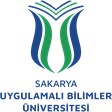 SAKARYA UYGULAMALIÜNİVERSİTESİTEKNOLOJİ FAKÜLTESİİŞ SÜREÇLERİ46) KURUM İÇİ YATAY GEÇİŞ İŞLEMLERİKURUM İÇİ YATAY GEÇİŞİŞLEMİNİ BAŞLATBölüm Başkanlıklarınca Hangi Bölümlerden Kurum İçi Yatay Geçiş Yapılacağı ve Kurum İçi Yatay Geçiş Kontenjanları Belirlenir. Fakülte Kuruluna Sunulur.Konu Kurulda Görüşülerek Rektörlüğe Gönderilir.Konu Öğrenci İşleri Daire Başkanlığınca Senatoya Sunulur.Senatoca Kabul Edilen Kontenjanlar ve Şartlar Üniversite Web Sayfasında Yayınlanır.İlan Edilen Tarihlerde Öğrenciler İstenen Evraklar İle Birlikte Fakülte Bölüm Sekreterliğine Başvurur.Başvurular Bölüm İntibak Kurullarında İncelenir.Durumları Uygun Mu?EVETHAYIRBaşvuru Ret Edilir.Evrakları Tam Olup, Durumları Kurum içi Yatay Geçiş Yönergesine Uygun Olanlar GNO larına göre Sıralanır.Kontenjan İçindeHAYIRKaldı Mı?	Başvuru Ret Edilir.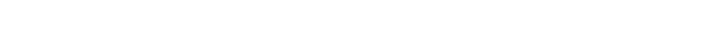 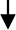 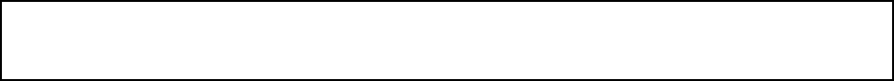 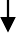 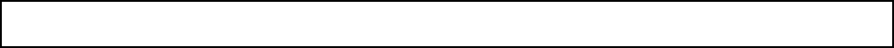 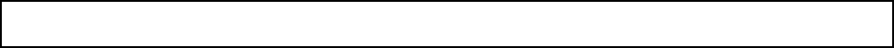 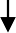 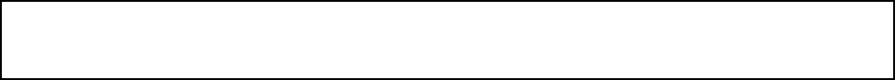 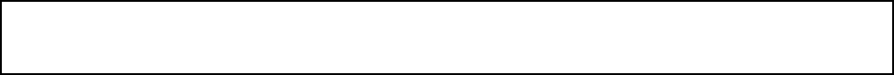 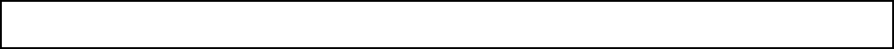 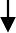 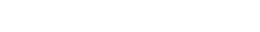 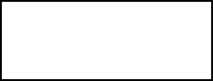 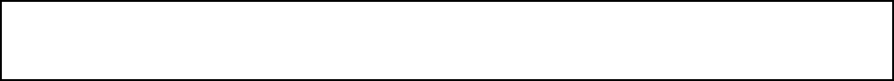 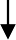 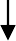 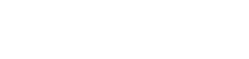 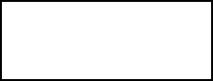 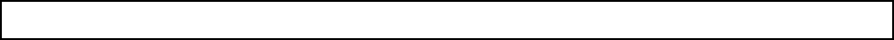 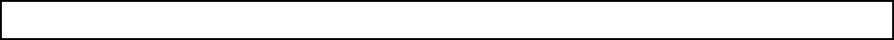 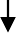 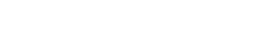 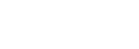 EVETYedek ve Asil Listeler Belirlenir.Yönetim Kurulunda Görüşülür. Öğrenciler Kabul Edilir.Web Sayfasında Yayınlanır.Durumu Kabul Edilenlere ve Ret edilenlere Durum Tebliğ Edilir.Asiller Belirtilen Tarihlerde Fakülteye Başvurarak Kesin Kayıtlarını Yaptırır.Öğrenciler Öğrenci Bilgi Sistemine İşlenir.Alacağı Dersler Atanır.Geldiği Okulda Aldığı Dersler MUAF Olarak İşlenir.Askerlik Şubesine Askerlik Durum Belgesi Gönderilir.Önceki Okudukları Okuldan Şahsi Dosyaları İstenir.Sınıf ve Danışmanları Atanır.Öğrenci Kimlik Kartları Çıkartılır.İŞLEM SONUSÜREÇ ADIKurum İçi Yatay Geçiş SüreciKurum İçi Yatay Geçiş SüreciKurum İçi Yatay Geçiş SüreciSÜREÇ NO46TARİH01.01.2024SÜRECİN SORUMLUSUBölüm Başkanlığı, Öğrenci İşleri, İntibak KomisyonlarıBölüm Başkanlığı, Öğrenci İşleri, İntibak KomisyonlarıBölüm Başkanlığı, Öğrenci İşleri, İntibak KomisyonlarıSÜREÇ ORGANİZASYON İLİŞKİSİÖğrenci, Öğrenci İşleri, İntibak Komisyonu, Bölüm, YönetimKurulu, Dekanlık, RektörlükÖğrenci, Öğrenci İşleri, İntibak Komisyonu, Bölüm, YönetimKurulu, Dekanlık, RektörlükÖğrenci, Öğrenci İşleri, İntibak Komisyonu, Bölüm, YönetimKurulu, Dekanlık, RektörlükÜST SÜRECİÖğrenci İşleri SüreciÖğrenci İşleri SüreciÖğrenci İşleri SüreciSÜRECİN AMACIÖğrencilerin Kurum İçi Eşdeğer Diploma Bölümlerine GeçişininSağlanmasıÖğrencilerin Kurum İçi Eşdeğer Diploma Bölümlerine GeçişininSağlanmasıÖğrencilerin Kurum İçi Eşdeğer Diploma Bölümlerine GeçişininSağlanmasıSÜRECİN SINIRLARIKontenjanların Belirlenip, Duyuru ve İlana Göre BaşvuruKoşullarının Takibi İle Başlar, Kayıt Onayı İle Sona ErerKontenjanların Belirlenip, Duyuru ve İlana Göre BaşvuruKoşullarının Takibi İle Başlar, Kayıt Onayı İle Sona ErerKontenjanların Belirlenip, Duyuru ve İlana Göre BaşvuruKoşullarının Takibi İle Başlar, Kayıt Onayı İle Sona ErerSÜREÇ ADIMLARIFakülte Bölüm Başkanlıklarınca Hangi Bölümlerden Hangi Bölümlere Yatay Geçiş Yapılacağı ve Kurum İçi Yatay Geçiş Kontenjanları Belirlenir. Fakülte Kuruluna Sunulur.Konu Fakülte Kurulunda Görüşülerek Rektörlüğe Sunulur.Konu Öğrenci İşleri Daire Başkanlığınca Senatoya Sunulur,Senatoca Kabul Edilen Kontenjanlar ve şartlar Üniversite Web Sayfasında Yayınlanır.Belirlenen Tarihlerde Öğrenciler İlgili Birimlere İstenen Evraklar ile Birlikte Başvurur.Başvurular İntibak Komisyonlarınca İncelenir.Evrakları Tam Olup, Durumu Yönetmeliğe Uygun Olanların Talepleri Kontenjan Dahilin de Uygun Görülür. Diğerleri Ret edilir.Konu Yönetim Kurulunda Görüşüldükten Sonra Asil ve Yedek Liste Web’ te Yayınlanır.Durum İlgililere Tebliğ Edilir.Kazanan Öğrenciler Belirtilen Tarihlerde İlgili Fakülteye başvurarak Kesin Kayıtlarını Yaptırırlar.Fakülte Dekanlığı Öğrencilerin Dosyalarını Öğrencilerin Eski Okullarından İster.Öğrenciler Öğrenci Bilgi Sistemine İşlenir.Dersleri Atanır.Önceki Üniversitede Aldığı Notlar Muaf işlenir.İlgili Askerlik Şubelerine Askerlik Durum Belgeleri Gönderilir.Öğrencilere Yeni Kimlik Kartı Çıkartılır.Fakülte Bölüm Başkanlıklarınca Hangi Bölümlerden Hangi Bölümlere Yatay Geçiş Yapılacağı ve Kurum İçi Yatay Geçiş Kontenjanları Belirlenir. Fakülte Kuruluna Sunulur.Konu Fakülte Kurulunda Görüşülerek Rektörlüğe Sunulur.Konu Öğrenci İşleri Daire Başkanlığınca Senatoya Sunulur,Senatoca Kabul Edilen Kontenjanlar ve şartlar Üniversite Web Sayfasında Yayınlanır.Belirlenen Tarihlerde Öğrenciler İlgili Birimlere İstenen Evraklar ile Birlikte Başvurur.Başvurular İntibak Komisyonlarınca İncelenir.Evrakları Tam Olup, Durumu Yönetmeliğe Uygun Olanların Talepleri Kontenjan Dahilin de Uygun Görülür. Diğerleri Ret edilir.Konu Yönetim Kurulunda Görüşüldükten Sonra Asil ve Yedek Liste Web’ te Yayınlanır.Durum İlgililere Tebliğ Edilir.Kazanan Öğrenciler Belirtilen Tarihlerde İlgili Fakülteye başvurarak Kesin Kayıtlarını Yaptırırlar.Fakülte Dekanlığı Öğrencilerin Dosyalarını Öğrencilerin Eski Okullarından İster.Öğrenciler Öğrenci Bilgi Sistemine İşlenir.Dersleri Atanır.Önceki Üniversitede Aldığı Notlar Muaf işlenir.İlgili Askerlik Şubelerine Askerlik Durum Belgeleri Gönderilir.Öğrencilere Yeni Kimlik Kartı Çıkartılır.Fakülte Bölüm Başkanlıklarınca Hangi Bölümlerden Hangi Bölümlere Yatay Geçiş Yapılacağı ve Kurum İçi Yatay Geçiş Kontenjanları Belirlenir. Fakülte Kuruluna Sunulur.Konu Fakülte Kurulunda Görüşülerek Rektörlüğe Sunulur.Konu Öğrenci İşleri Daire Başkanlığınca Senatoya Sunulur,Senatoca Kabul Edilen Kontenjanlar ve şartlar Üniversite Web Sayfasında Yayınlanır.Belirlenen Tarihlerde Öğrenciler İlgili Birimlere İstenen Evraklar ile Birlikte Başvurur.Başvurular İntibak Komisyonlarınca İncelenir.Evrakları Tam Olup, Durumu Yönetmeliğe Uygun Olanların Talepleri Kontenjan Dahilin de Uygun Görülür. Diğerleri Ret edilir.Konu Yönetim Kurulunda Görüşüldükten Sonra Asil ve Yedek Liste Web’ te Yayınlanır.Durum İlgililere Tebliğ Edilir.Kazanan Öğrenciler Belirtilen Tarihlerde İlgili Fakülteye başvurarak Kesin Kayıtlarını Yaptırırlar.Fakülte Dekanlığı Öğrencilerin Dosyalarını Öğrencilerin Eski Okullarından İster.Öğrenciler Öğrenci Bilgi Sistemine İşlenir.Dersleri Atanır.Önceki Üniversitede Aldığı Notlar Muaf işlenir.İlgili Askerlik Şubelerine Askerlik Durum Belgeleri Gönderilir.Öğrencilere Yeni Kimlik Kartı Çıkartılır.SÜREÇ PERFORMANS GÖSTERGELERİPerformans GöstergesiPerformans GöstergesiPerformans GöstergesiSÜREÇ PERFORMANS GÖSTERGELERİ  Yatay Geçiş Sayısı Sayısı,  Başarılı Bir Şekilde Tamamlanan Kurum İçi Yatay Geçiş Kayıt Süreci Sayısı ve Süresi  Yatay Geçiş Sayısı Sayısı,  Başarılı Bir Şekilde Tamamlanan Kurum İçi Yatay Geçiş Kayıt Süreci Sayısı ve Süresi  Yatay Geçiş Sayısı Sayısı,  Başarılı Bir Şekilde Tamamlanan Kurum İçi Yatay Geçiş Kayıt Süreci Sayısı ve Süresi